Call for Partners | ERASMUS+ Project |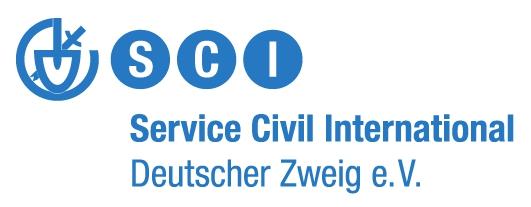 Overview about the Project IdeaOverview about the Project IdeaProvisional Title: “Youth4Remembrance – Sharing tools how to encourage millennials to critically reflect on European history”Background:In times of right-wing populism and neo-fascism rising to the political mainstream in Europe, it is important to remember our past and to learn from the mistakes our ancestors have done. We need to remember war, racism, colonialism and authoritarian regimes in our own past in order to recognize that they should forever stay and become concepts of the past rather than the present and future. However, the generations that have witnessed for example National Socialism, Colonialism and the wars of the past are slowly disappearing. This means that young people themselves nowadays need to find new approaches of doing remembrance. And peace and remembrance organisations need to find new approaches of reaching young people, in order to promote this..Aims:With this method-focused and hands-on seminar, we aim to:Share non-formation education methods, best practices and awareness-raising methods for making young people interested in remembrancedeveloping their skills in critical analysis of history and its connections to the presentenabling them to increase their active citizenship around remembranceTraining peace and remembrance organisations in using online approaches in addition to their offline peace and remembrance work (e.g. by doing Wikipedia projects around remembrance or podcasts)Training organisations focused on social media in working with remembranceOutcome:An online toolkit for organisations working with young people on how to engage them in remembrance, with methods and best practicesLocation: GermanyDate:November 2019Information related to the partnershipInformation related to the partnershipDeadline Please inform us, if possible, by 07.04.2019 – otherwise by 16.04 if you wish to become partnerTasks of partnersEach partner organization should:Be interested in the topic remembrance and interested in organizing follow-up projects such as workshops, volunteering projects, youth exchanges, edit-a-thons etc.Send participants who are active in their organizationsSupport the participants and give them space to implement the outcomes of the seminar in the partner organizationsBe willing to share and use the toolkit developed during the projectParticipants profile: Everyone who joins the project should...be able to attend for the full duration of the seminarIdeally be active and be able to influence decisions of their sending organisations and have experience in volunteering, peace and/or climate justiceBe willing to commit themselves to spreading their new skills and competences to their sending branch in whatever capacityBring ideas for workshops, methods, tools, best practices and approaches to be sharedDocuments to be filled by the partnersPIC number Description of your organisation (Background & Experience with social media as well as remembrance/peace)Name, Email and Tel Nr. of both your legal representative and contact personThe signed and dated mandate – see contact person down at the bottomFinancial conditions for participantsFood and accommodation of the participants will be fully covered. Reimbursement of the travel tickets will be 100% up to the maximum amounts indicated in the rules of the Erasmus+ programme after the receipt of original documents (maximum travel reimbursement amounts: 100-499 km = 180 euro, 500-1999 km = 275 euro, 2000-2999 km = 360 euroTechnical info about the fundsTechnical info about the fundsDonor: EU German National AgencyProgramme: Erasmus+ KA1 Mobility for Youth WorkersDeadline for submission:  April 30th 2019Reference:  Eligibility: Programme Countries: Austria, Estonia, Italy, Portugal, Belgium, Finland, Latvia, Romania, Bulgaria, France, Lithuania, Slovak Republic, Croatia, Germany, Luxembourg, Slovenia, Greece, Spain, Czech Republic, Hungary, Netherlands, Sweden, Turkey, Norway, Denmark, Ireland, Poland, United Kingdom, MacedoniaPartner Countries: Albania, Bosnia and Herzegovina, Kosovo, Montenegro, Serbia, Russian Federation, Armenia, Azerbaijan, Belarus, Georgia, Moldova, Ukraine, Egypt, Libya, Algeria, Tunisia, Morocco, Israel, Palestine, Syria, Lebanon, JordanContact person:Please send your PIC number to john.myers@sci-d.de, so we can generate the mandate that you need to sign